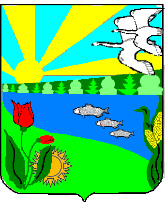 Волгоградская областьАдминистрация  Песковатского сельского поселенияГородищенского муниципального районаПОСТАНОВЛЕНИЕ  от 30.08.2021 г.                                                                      № 47Об утверждении формы проверочного листа (списка контрольных вопросов), применяемой при осуществлении регионального государственного контроля (надзора) на автомобильном транспорте, городском наземном электрическом транспорте и в дорожном хозяйстве в границах Песковатского сельского поселенияВо исполнение Федерального закона от 31 июля 2020 г. № 248-ФЗ 
"О государственном контроле (надзоре) и муниципальном контроле 
в Российской Федерации", Федерального закона от 8 ноября 2007 года 
№ 257-ФЗ "Об автомобильных дорогах и о дорожной деятельности 
в Российской Федерации и о внесении изменений в отдельные законодательные акты Российской Федерации",  ПОСТАНОВЛЯЮ:1. Утвердить форму проверочного листа (списка контрольных вопросов), применяемую при осуществлении муниципального контроля (надзора) на автомобильном транспорте, городском наземном электрическом транспорте и в дорожном хозяйстве в границах Песковатского сельского поселения, согласно приложению № 1.2. Настоящее постановление вступает в силу с момента подписания и подлежит официальному обнародованию.Глава Песковатского сельского поселения                                                         А.А.Торшин                                                              Приложение 1                                                     к постановлению администрации Песковатского сельского поселения                                                     от 30.08.2021 г. № 47Проверочный лист(список контрольных вопросов), применяемыйпри осуществлении муниципального контроля (надзора) 
на автомобильном транспорте, городском наземном электрическом транспорте и в дорожном хозяйстве в границах Песковатского сельского поселенияНа основании:  _____________________________________________________________(реквизиты НПА ОМС или уполномоченного органа ОМС о проведении проверки, реквизиты правового акта об утверждении формы проверочного листа)была проведена проверка в рамках   __________________________________________________________________(указание вида муниципального контроля (надзора) вида (видов) деятельности юридических лиц, индивидуальных предпринимателей, производственных объектов, их типов и (или) отдельных характеристик, категорий риска, классов (категорий) опасности, позволяющих однозначно идентифицировать сферу применения формы проверочного листа)Учетный номер проверки и дата присвоения учетного номера проверки в едином реестре проведения контроля (надзора) __________________________________________________________________Вотношении:___________________________________________________(наименование юридического лица, фамилия, имя, отчество (при наличии) индивидуального предпринимателя)По адресу/адресам: __________________________________________________(место проведения планового контроля (надзора) с заполнением проверочного листа и (или указание на используемые юридическим лицом, индивидуальным предпринимателем производственные объекты)Проверочный лист составлен: ____________________________________________________________                          (наименование органа муниципального контроля (надзора))Должностное лицо, проводившее муниципальный контроль (надзор) и заполняющее проверочный лист:   _________________________________________________________________(фамилия, имя, отчество (при наличии), должность должностного лица, проводившего(их) проверку и заполняющего проверочный лист)Список контрольных вопросов о соблюдении обязательных требований, установленных законодательством Российской Федерации, в том числе международными договорами Российской Федерации* *Список контрольных вопросов о соблюдении обязательных требований, установленных законодательством Российской Федерации, в том числе международными договорами Российской Федерации размещается на официальном сайте комитета транспорта и дорожного хозяйства Волгоградской области в сети «Интернет».Юридическое лицо, фамилия, имя, отчество (при наличии) индивидуальный предприниматель    ________________          ________________                                                                             подпись                                                      расшифровка подписи"____"________________20___г.Должностное лицо ОМС осуществляющее контрольные мероприятия и заполняющее проверочный лист           ________________             ________________                                                                                    подпись                                                      расшифровка подписи"____"________________20___г.Отметка об отказе юридического лица, индивидуального предпринимателя от подписания проверочного листа ____________________________________________________________________"____"________________20___г.№ п/пПеречень вопросов, отражающих содержание обязательных требованийНормативный правовой акт, содержащий обязательные требования (реквизиты, его структурная единица)Вывод о соблюдении установленных требованийВывод о соблюдении установленных требованийСпособ подтверждения соблюдения установленных требованийПримечание№ п/пПеречень вопросов, отражающих содержание обязательных требованийНормативный правовой акт, содержащий обязательные требования (реквизиты, его структурная единица)ДаНет1Паспортизация автомобильных дорогтребования ч.1 ст. 15, ч. 2 и ч. 3 ст. 17 Федерального закона от 08.11.2007 г. № 257 – ФЗ «Об автомобильных дорогах и о дорожной деятельности в Российской Федерации и о внесении изменений в отдельные законодательные акты Российской Федерации», «О безопасности дорожного движения»; пп. 4 п. 9 раздела IV «Классификации работ по капитальному ремонту, ремонту и содержанию автомобильных дорог», утвержденной приказом Министерства транспорта Российской Федерации от 16.11.2012 № 402Предоставление паспорта дорогиДля владельцев автомобильных дорог2Оценка уровня содержания автомобильной дороги общего пользования местного значенияч. 2 ст. 17 Федерального закона от 08.11.2007 № 257-ФЗ «Об автомобильных дорогах и о дорожной деятельности в Российской Федерации и о внесении изменений в отдельные законодательные акты Российской Федерации»;ссылка на муниципальный акт (пункт 2 ст. 18 Федерального закона от 08.11.2007 № 257-ФЗ)Представление результатов оценки уровня содержания (актов, предписаний)Для владельцев автомобильных дорог3Оценка технического состояния автомобильных дорог общего пользования местного значенияч. 4 ст. 17 Федерального закона от 08.11.2007 № 257-ФЗ «Об автомобильных дорогах и о дорожной деятельности в Российской Федерации и о внесении изменений в отдельные законодательные акты Российской Федерации»;ссылка на муниципальный акт (пункт 2 ст. 18 Федерального закона от 08.11.2007 № 257-ФЗ)п.п. 2-4 Порядка проведения оценки технического состояния автомобильных дорог (Приказ Минтранса России от 07.08.2020 № 288)Результаты повторной диагностикиДля владельцев автомобильных дорог4Временные ограничение или прекращение движения транспортных средств по автомобильным дорогамч.2 ст. 30 Федерального закона от 08.11.2007 № 257-ФЗ «Об автомобильных дорогах и о дорожной деятельности в Российской Федерации и о внесении изменений в отдельные законодательные акты Российской Федерации»;постановление Администрации Волгоградской области от 08.08.2011 № 408-п "Об утверждении Порядка осуществления временных ограничения или прекращения движения транспортных средств по автомобильным дорогам регионального или межмуниципального, местного значения Волгоградской области"Акт о введении временных ограниченийДля владельцев автомобильных дорог5Контроль качества в отношении применяемых подрядными организациями дорожно-строительных материалов и изделийТехнический регламент Таможенного союза «Безопасность автомобильных дорог» п. 24.1 ст. 5Результаты контроляДля владельцев автомобильных дорог6Проведение мониторинга, включающего сведения о соблюдении (несоблюдении) технических требований и условий, подлежащих обязательному исполнениюч. 8 ст. 26 Федерального закона от 08.11.2007 № 257-ФЗ «Об автомобильных дорогах и о дорожной деятельности в Российской Федерации и о внесении изменений в отдельные законодательные акты Российской Федерации»;приказ Минтранса России от 12.11.2013 № 348 «Об утверждении порядка осуществления владельцем автомобильной дороги мониторинга соблюдения технических требований и условий, подлежащих обязательному исполнению, при строительстве и реконструкции в границах придорожных полос автомобильных дорог объектов капитального строительства, объектов, предназначенных для осуществления дорожной деятельности, и объектов дорожного сервиса, а также при установке рекламных конструкций, информационных щитов и указателей»Результаты мониторингаДля владельцев автомобильных дорог7Покрытие проезжей частиТехнический регламент Таможенного союза «Безопасность автомобильных дорог» пп. а п. 13.2Обследование автомобильной дорогиДля владельцев автомобильных дорог и подрядных организаций8Водоотвод Технический регламент Таможенного союза «Безопасность автомобильных дорог» пп. а п. 13.2;Обследование автомобильной дорогиДля владельцев автомобильных дорог и подрядных организаций9Сцепные качества дорожного покрытияТехнический регламент Таможенного союза «Безопасность автомобильных дорог» пп. б п. 13.2Обследование автомобильной дорогиДля владельцев автомобильных дорог и подрядных организаций10Ровность дорожного покрытия Технический регламент Таможенного союза «Безопасность автомобильных дорог» пп. в п. 13.2Обследование автомобильной дорогиДля владельцев автомобильных дорог и подрядных организаций11ОбочинаТехнический регламент Таможенного союза «Безопасность автомобильных дорог» пп. д, г п. 13.2Обследование автомобильной дорогиДля владельцев автомобильных дорог и подрядных организаций12ВидимостьТехнический регламент Таможенного союза «Безопасность автомобильных дорог» пп. е п. 13.2Обследование автомобильной дорогиДля владельцев автомобильных дорог и подрядных организаций13Мосты, путепроводы Технический регламент Таможенного союза «Безопасность автомобильных дорог» п. 13.3Обследование автомобильной дорогиДля владельцев автомобильных дорог и подрядных организаций14ТоннелиТехнический регламент Таможенного союза «Безопасность автомобильных дорог» пп. а, б, в п. 13.4Обследование автомобильной дорогиДля владельцев автомобильных дорог и подрядных организаций15Дорожные знакиТехнический регламент Таможенного союза «Безопасность автомобильных дорог» пп. а п. 13.5Обследование автомобильной дорогиДля владельцев автомобильных дорог и подрядных организаций16Дорожная разметкаТехнический регламент Таможенного союза «Безопасность автомобильных дорог» пп. б п. 13.5Обследование автомобильной дорогиДля владельцев автомобильных дорог и подрядных организаций17СветофорыТехнический регламент Таможенного союза "Безопасность автомобильных дорог" пп. в п. 13.5Обследование автомобильной дорогиДля владельцев автомобильных дорог и подрядных организаций18Направляющие устройстваТехнический регламент Таможенного союза «Безопасность автомобильных дорог» пп. г п. 13.5Обследование автомобильной дорогиДля владельцев автомобильных дорог и подрядных организаций19Железнодорожные переездыТехнический регламент Таможенного союза «Безопасность автомобильных дорог» пп. д п. 13.5Обследование автомобильной дорогиДля владельцев автомобильных дорог  и подрядных организаций20Временные знаки и светофорыТехнический регламент Таможенного союза «Безопасность автомобильных дорог» пп. е п. 13.5Обследование автомобильной дорогиДля владельцев автомобильных дорог и подрядных организаций21ОгражденияТехнический регламент Таможенного союза «Безопасность автомобильных дорог» п. 13.6Обследование автомобильной дорогиДля владельцев автомобильных дорог и подрядных организаций22Горизонтальная освещенностьТехнический регламент Таможенного союза «Безопасность автомобильных дорог» п. 13.7Обследование автомобильной дорогиДля владельцев автомобильных дорог и подрядных организаций23Наружная рекламаТехнический регламент Таможенного союза «Безопасность автомобильных дорог» п. 13.8Обследование автомобильной дорогиДля владельцев автомобильных дорог, подрядных организаций и объектов дорожного сервиса24Очистка покрытия от снегаТехнический регламент Таможенного союза «Безопасность автомобильных дорог» п. 13.9Обследование автомобильной дорогиДля владельцев автомобильных дорог и подрядных организаций25Ликвидация зимней скользкостиТехнический регламент Таможенного союза «Безопасность автомобильных дорог» п. 13.9Обследование автомобильной дорогиДля владельцев автомобильных дорог  и подрядных организаций26Противолавинные мероприятияТехнический регламент Таможенного союза «Безопасность автомобильных дорог» п. 13.9Обследование автомобильной дорогиДля владельцев автомобильных дорог  и подрядных организаций27Проведение входного контроляТехнический регламент Таможенного союза «Безопасность автомобильных дорог» п. 24.1Результаты проведения входного контроля, сопроводительные документы на материалы и изделияПодрядные организации28Наличие декларации материаловТехнический регламент Таможенного союза «Безопасность автомобильных дорог» п.14, 24.2Предоставление декларации либо сведений о декларацииДля подрядных организаций29Срок хранения декларацииТехнический регламент Таможенного союза «Безопасность автомобильных дорог» п. 24.10Производитель, продавец материалов и изделий30Наличие сертификата на изделия и материалыТехнический регламент Таможенного союза «Безопасность автомобильных дорог» п.14., 24.3Предоставление сертификата либо сведений о сертификатеДля подрядных организаций31Реализация продукции, подлежащей обязательному подтверждению соответствияТехнический регламент Таможенного союза «Безопасность автомобильных дорог» п.24, 24.2, 24.18Указание сведений о сертификате и декларации соответствия в сопроводительных документахДля грузоотправителей32Сертификация изделийТехнический регламент Таможенного союза «Безопасность автомобильных дорог» п. 24.12;Решение Коллегии Евразийской экономической комиссии от 25.12.2012 № 293 «О единых формах сертификата соответствия и декларации о соответствии техническим регламентам Таможенного союза и правилах их оформления»Соответствие форм сертификатов Органы по сертификации33Декларирование материалов Технический регламент Таможенного союза «Безопасность автомобильных дорог» п. 24.10; Решение Коллегии Евразийской экономической комиссии от 25.12.2012 № 293 «О единых формах сертификата соответствия и декларации о соответствии требованиям технических регламентов Евразийского экономического союза и правилах их оформления»)Соответствие форм декларацийПроизводитель, продавец материалов и изделий34Маркировка изделийТехнический регламент Таможенного союза «Безопасность автомобильных дорог» п. 24.16;Решение Комиссии Таможенного союза от 15.07.2011 
№ 711 «О едином знаке обращения продукции на рынке Евразийского экономического союза и порядке его применения»Предоставление сопроводительных документов на материалы и визуальный осмотр изделийПроизводитель, продавец материалов и изделий35Выезды на дорогу общего пользованияФедеральный закон от 08.11.2007 № 257-ФЗ «Об автомобильных дорогах и о дорожной деятельности в Российской Федерации и о внесении изменений в отдельные законодательные акты Российской Федерации», ст. 20;ссылка на муниципальный акт (пункт 6 ст. 4 Федерального закона от 08.11.2007 № 257-ФЗ)Обследование автомобильной дорогиДля владельцев автомобильных дорог и подрядных организаций36Предоставление минимально необходимых услуг, оказываемых на объектах дорожного сервисаФедеральный закон от 08.11.2007 № 257-ФЗ «Об автомобильных дорогах и о дорожной деятельности в Российской Федерации и о внесении изменений в отдельные законодательные акты Российской Федерации», ст. 22 ч. 2;постановление Правительства Российской Федерации от 28.10.2020 № 1753 "О минимально необходимых для обслуживания участников дорожного движения требованиях к обеспеченности автомобильных дорог общего пользования федерального, регионального или межмуниципального, местного значения объектами дорожного сервиса, размещаемыми в границах полос отвода автомобильных дорог, а также требованиях к перечню минимально необходимых услуг, оказываемых на таких объектах дорожного сервиса"Визуальное обследованиеДля владельцев объектов дорожного сервиса37содержание подъездов, съездов и примыканий, стоянок и мест остановки транспортных средств, переходно-скоростных полос объекта дорожного сервиса на автомобильных дорогах общего пользования регионального или межмуниципального значенияФедеральный закон от 08.11.2007 № 257-ФЗ «Об автомобильных дорогах и о дорожной деятельности в Российской Федерации и о внесении изменений в отдельные законодательные акты Российской Федерации», ст. 22 ч. 10, «Классификация работ по капитальному ремонту, ремонту и содержанию автомобильных дорог», утвержденной приказом Министерства транспорта Российской Федерации от 16.11.2012 г. № 402.Обследование автомобильной дорогиВладелец объекта дорожного сервиса